Changes and Add New FeaturesBack-end Part: Add menu item as Media for image uploading. As we can view the image url and copy that for inserting in content editor.Add menu item as Result for uploading result pdf file.  As we can get the pdf url and add this url to content editor for result publishing.Change the client’s labels as Partner.  ------   ok Add a new field for slider as we can add title to each slider. And this title will show in front-end.-CMS Menu:Increase the height of the editor, change the button name as purpose of this page.   ------   okWhen updating the page then it lost its url slug, then that page does not remain viewable.  -  ok 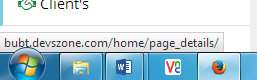 Image align is not working in editor. -- --  ok When updating shows an error message “Page not updated” 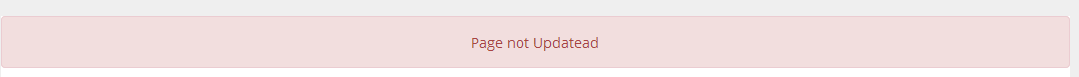 Deleting page without any confirmation message.  ---   okStill the content of page showing full. This should limited for showing content in admin page.- Ok 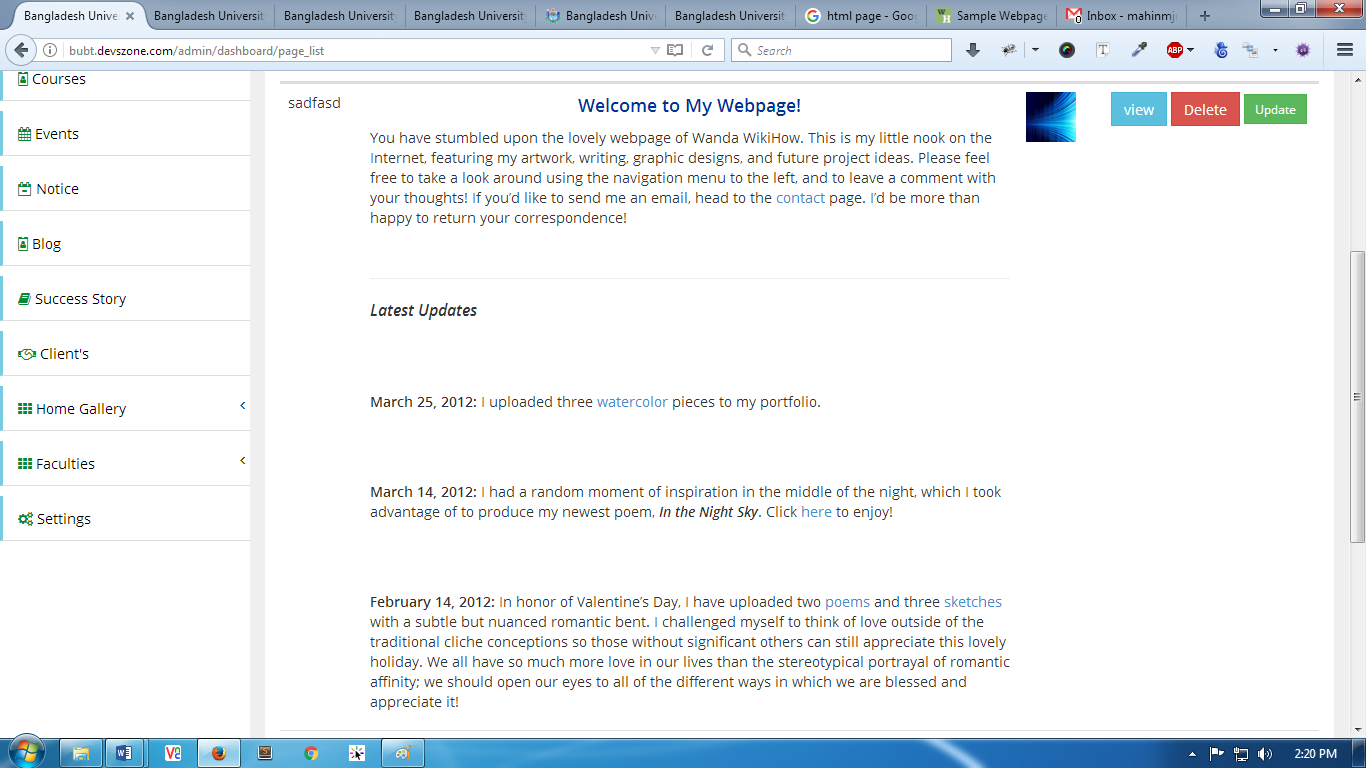 Sorting not working properly.Its broken the design sometime when adding image and html content 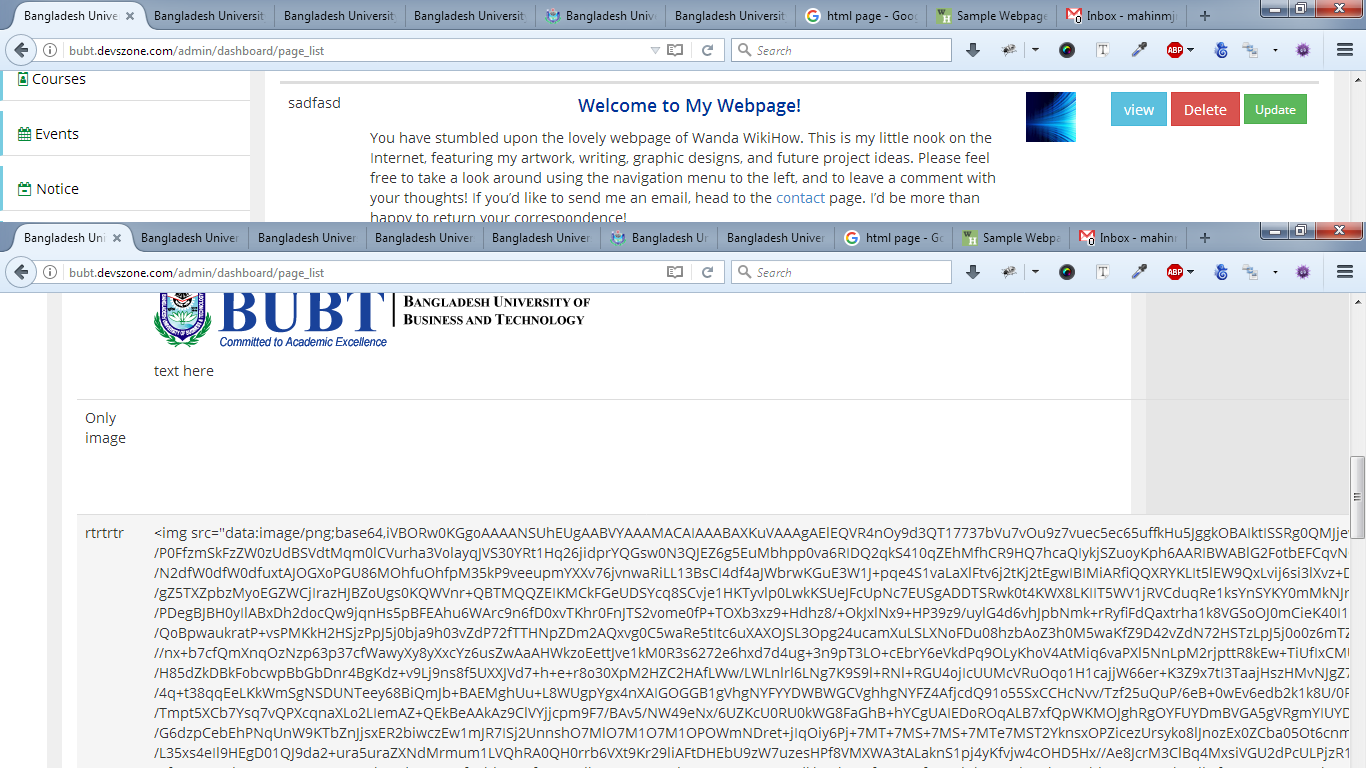 Add view button to menu page.  – ok Menu sorting is not working correctly 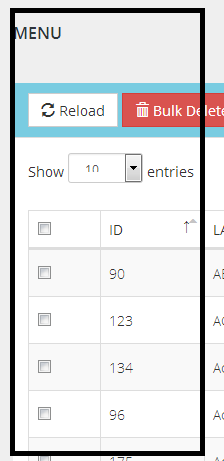 Slider Menu:Add cancel button while uploading image.Add new field as slider title for while uploading the image.There is no confirmation message before deleting the slider image.Edit image page design is not looking good at all.Course Menu: Course content in admin page should limited in for showing  ---- okSorting not workingEvent Menu:In event sorting not working perfect still now. It’s sorting randomly.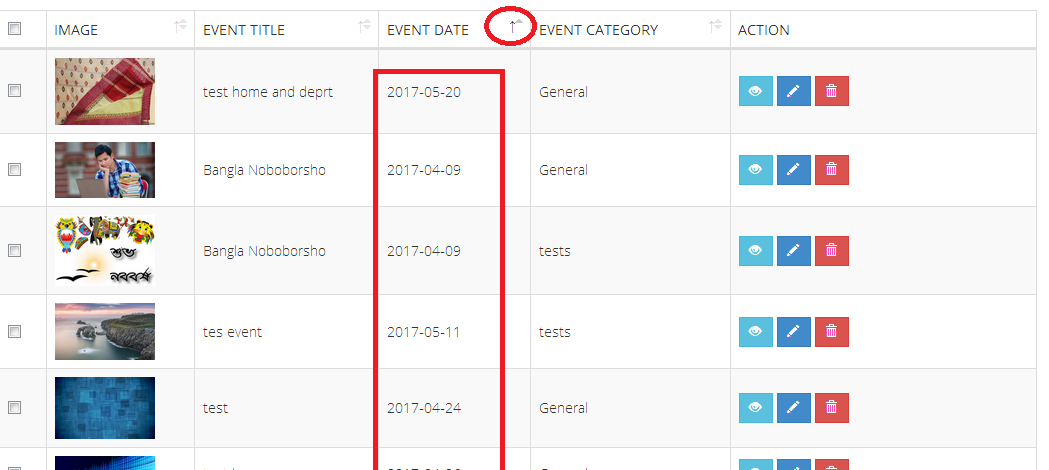 If I add new event, then it’s not showing in event while selecting on depart category. For new event, if select department then which department belong that event? 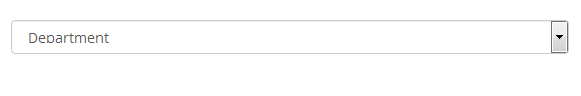 If one time occurs the error then it’s still showing error for next new event without refreshing the page 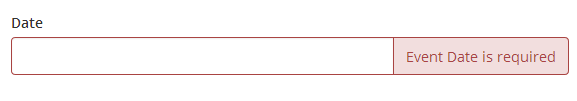 When updating any event then it lost from the list.The new event is not showing this list. I added many events but not showing in this list. 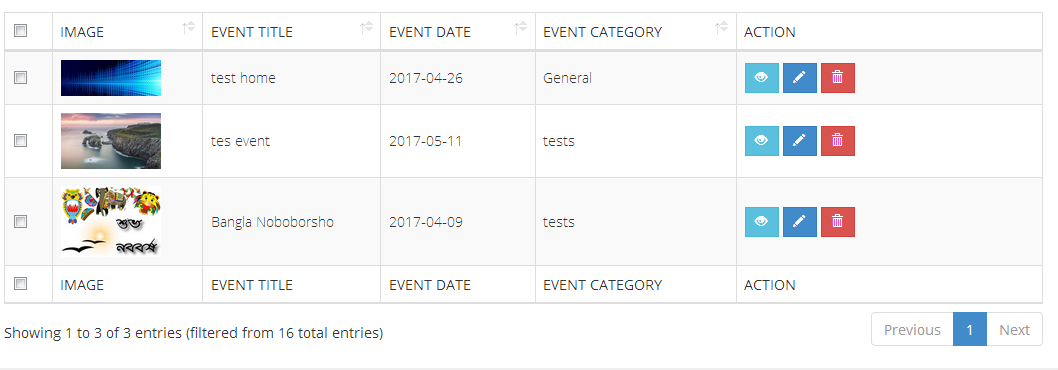 Notice Menu:Sorting is not workingIn edit page the content not showing and updates with empty content.In notice edit page does not show which notice file is selectedIn edit page the current category not selectedBlog Menu:Sorting problemSuccess Story Menu:Add content editor for each success story because of our success stories have overlay content. The content is limited for the main success details. There content should be limited 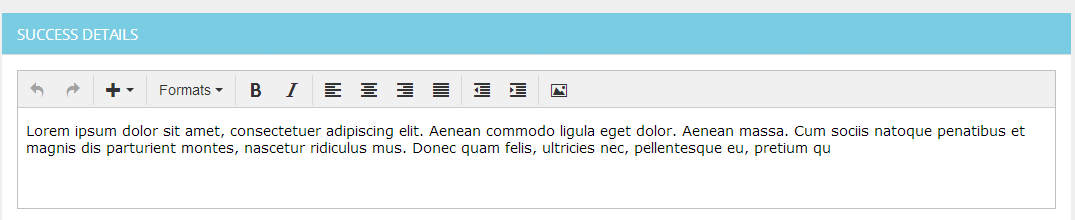 Client’s Menu:Rename this menu to Partners  --   okHome Gallery Menu:Disable this menu item now.  --  okFaculty Menu:Still there is normal textarea used in Dean Message section, also in chairman message section.  -- ok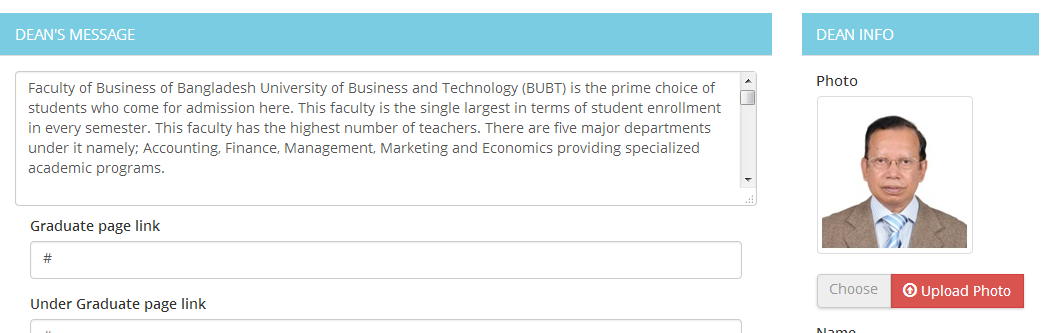 In dept. highlight menu there is not showing new menu without refreshing page. And add textarea editor for menu details.   ---  ok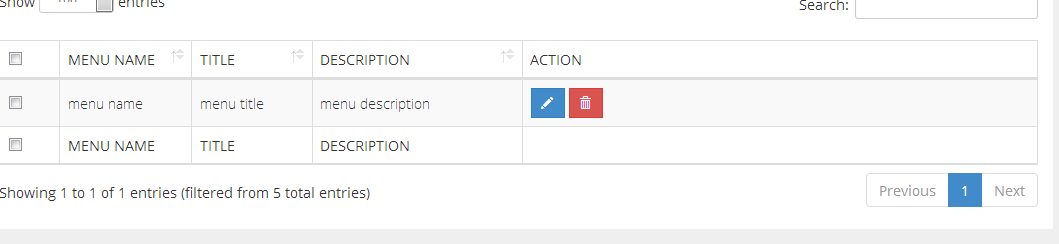 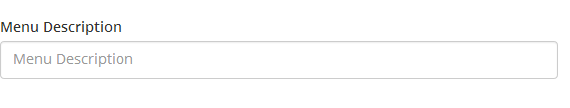 After adding the department, the modal still shows.Duplicate department added to the faculty When added any item then it not showing in list.Reload and bulk delete button not working  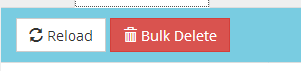 For editing the subject description is not showing   --   okThe list for curriculum is not showing perfect information as added 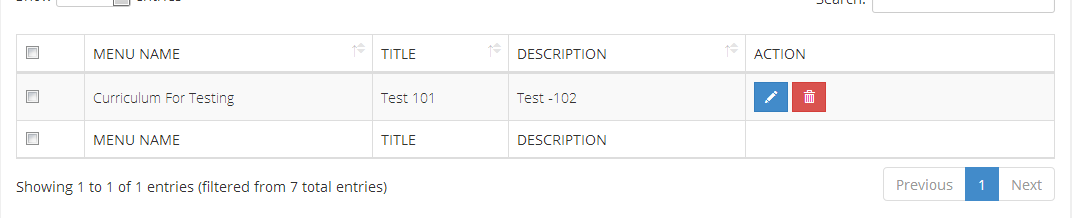 Achievement Title showing in achievement description.      ---  okAll notice showing department notice section.Event also showing in department event section.Front-end part:Still there is fixed image box for page details page.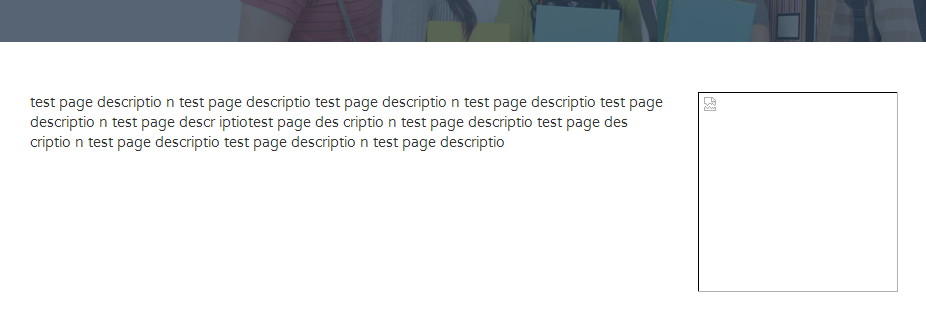 There is no link for program in home page.There are no options for view all event as like view all notice.For downloading any notice from front-end then it shows not found error page.If added blog post as draft, then that also shows in blog sectionDepartment background now showing